QUÈ PORTEN A L’ESCOLA?CÒPIA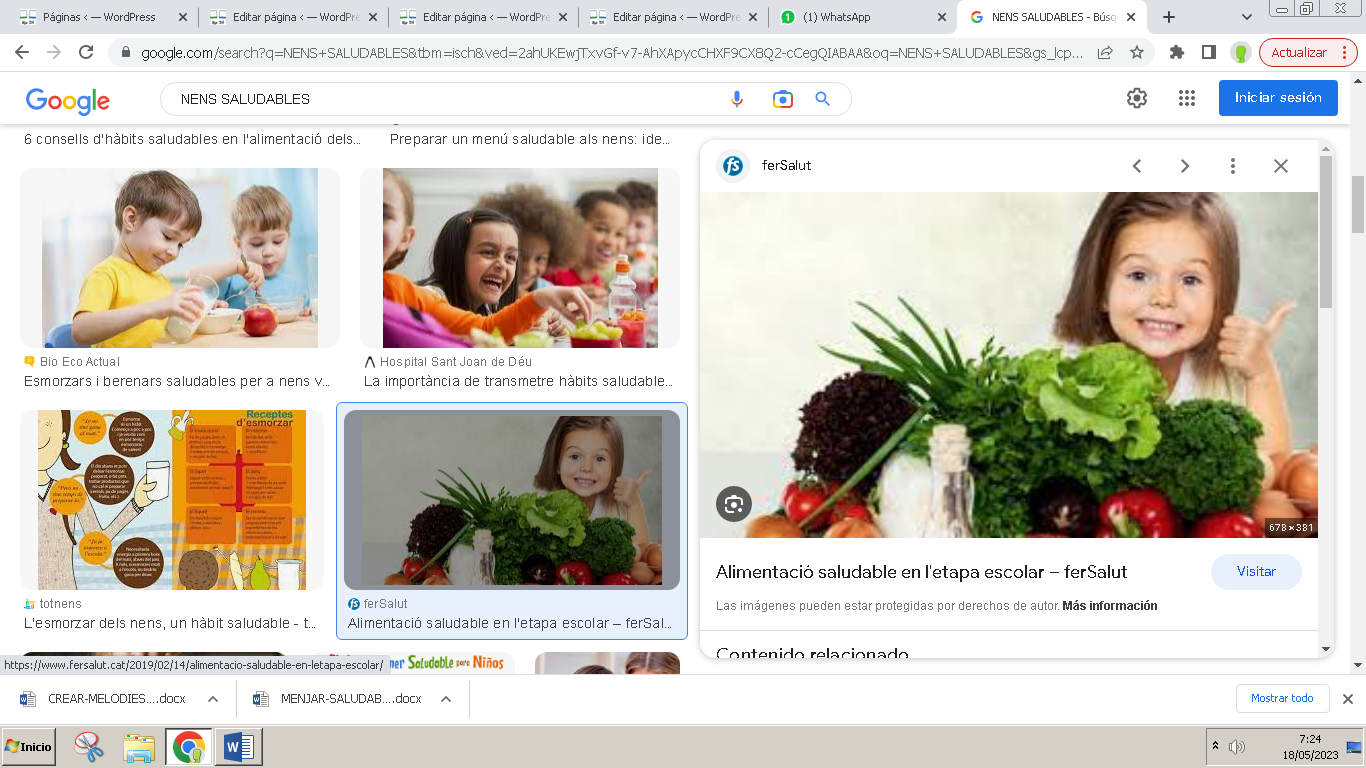 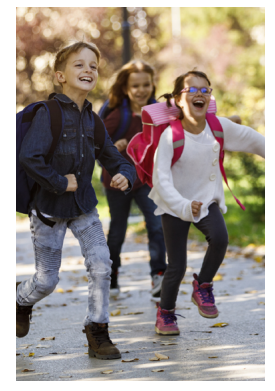 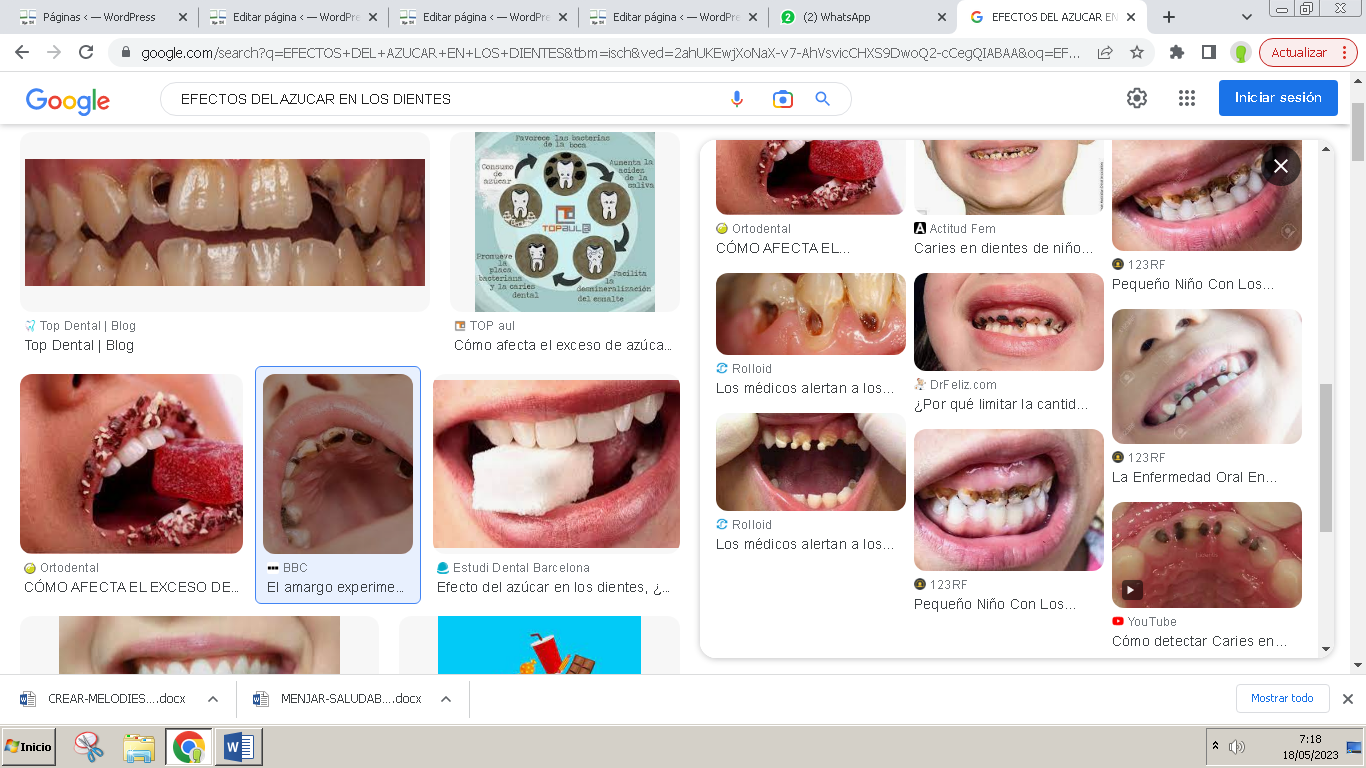 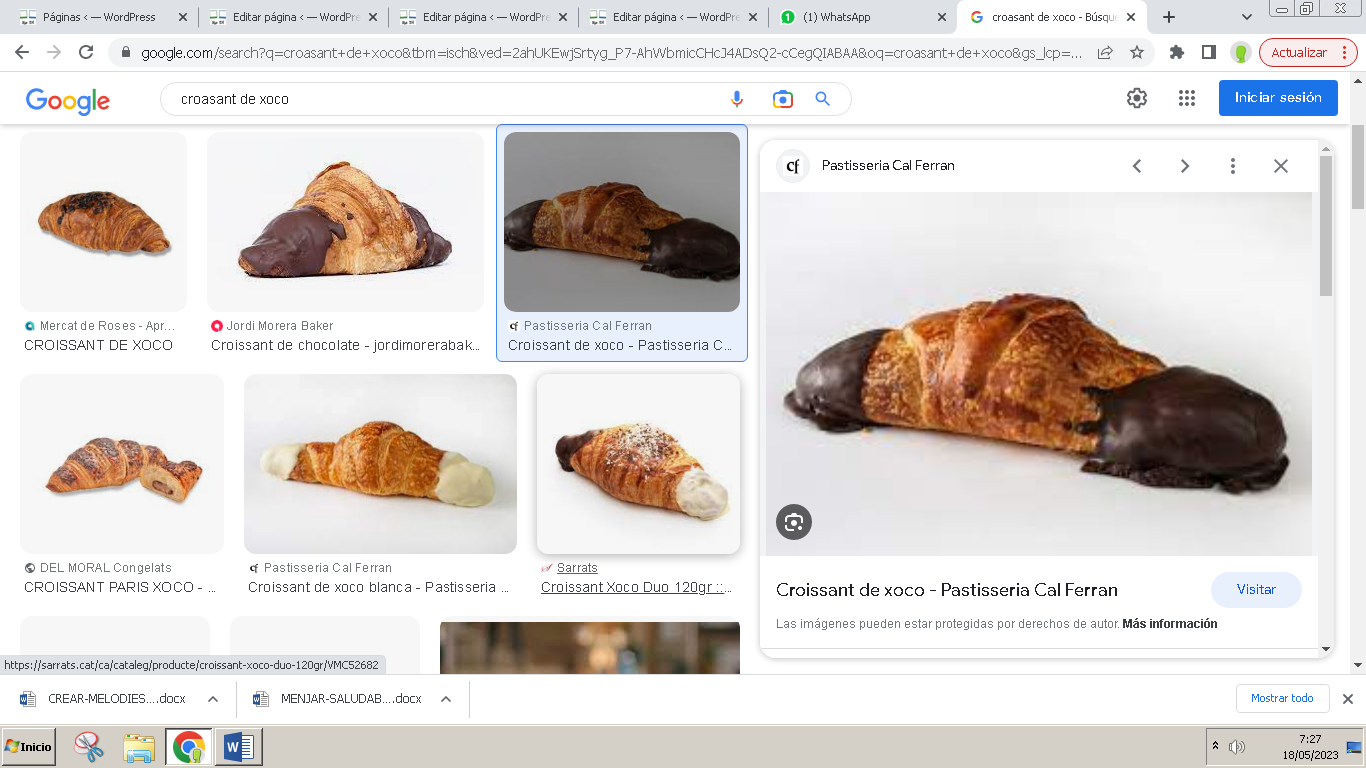 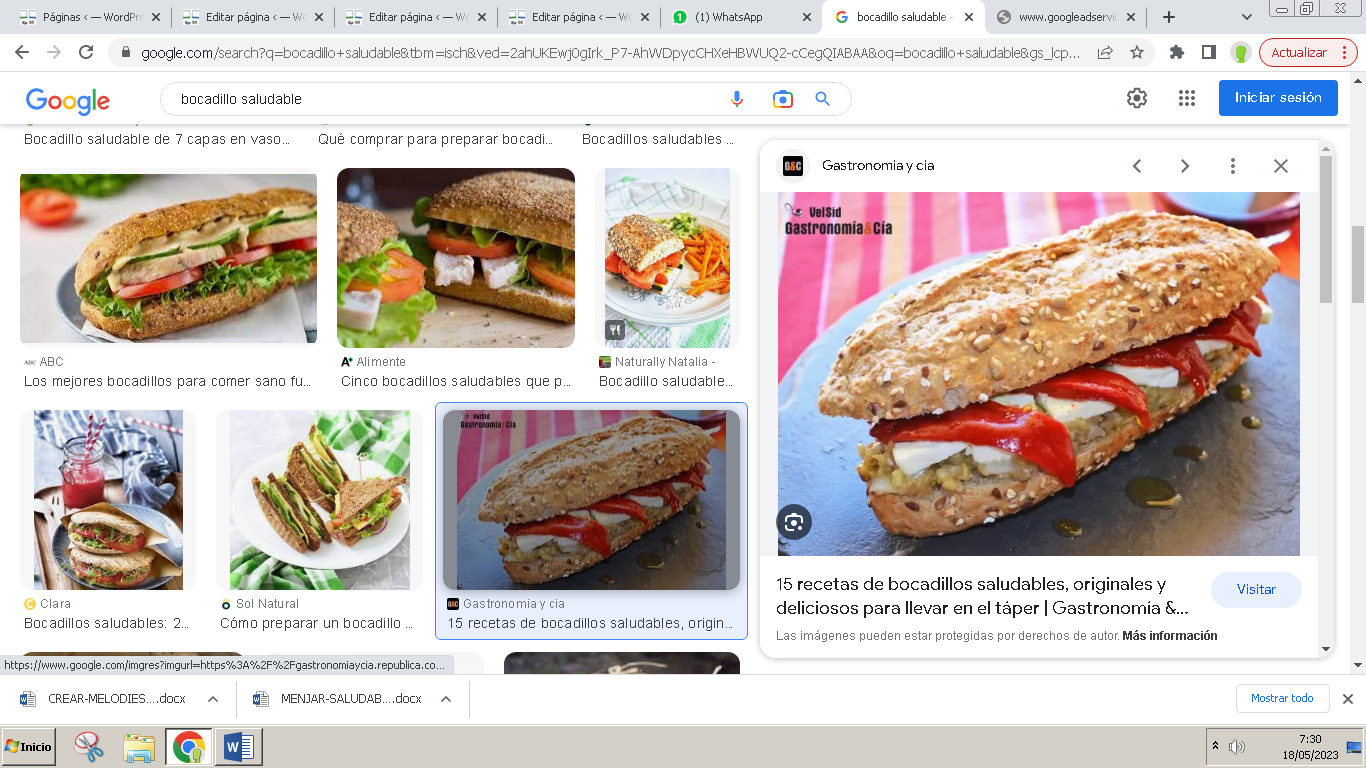 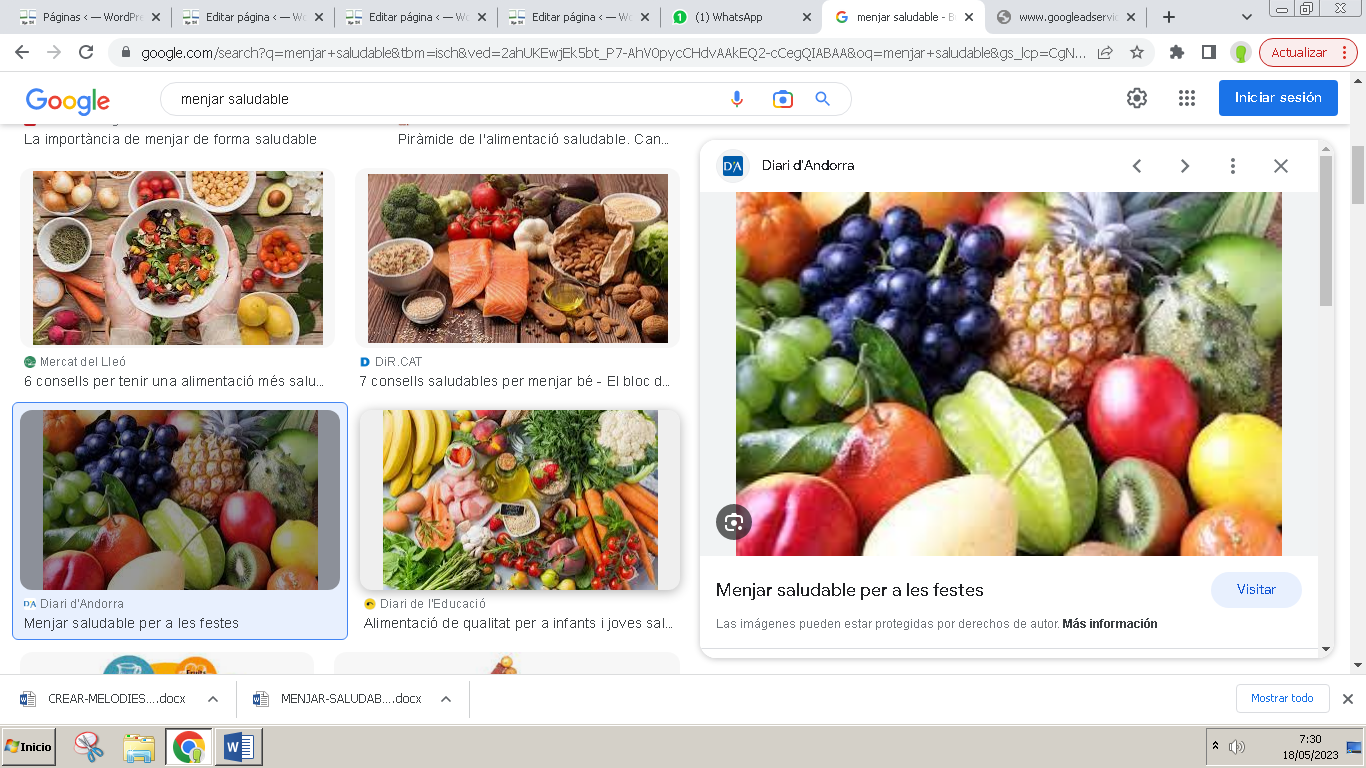 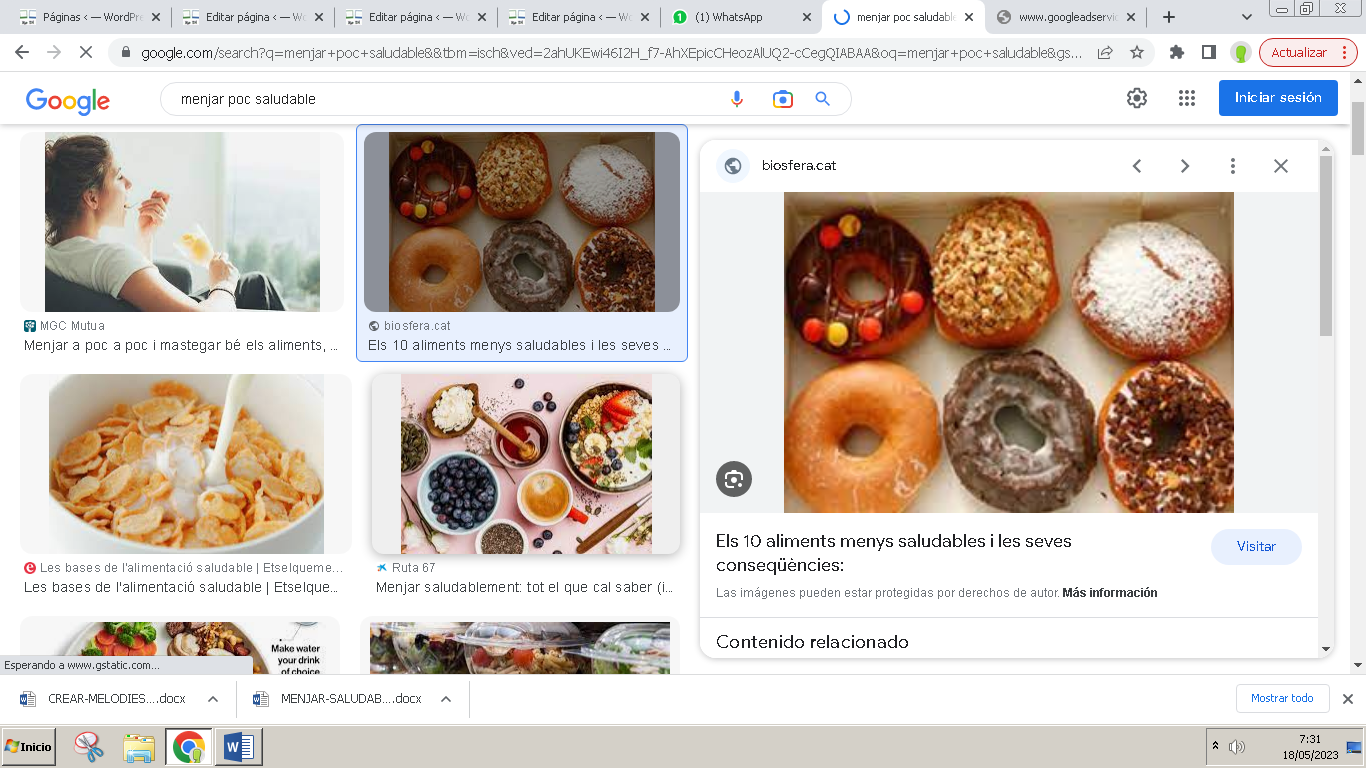 BUSCA UNA FOTO D’UNA FRUITAI ENGANXA-LA.AQUÍ TENS 10 EXEMPLES DE MENJAR SALUDABLE: 1. FRUITA FRESCA2. VEGETALS VERDS3. PEIX A LA PLANXA4. PERNIL DE POLLASTRE A LA PLANXA 5. QUINOA 6. LLENTIES 7.- ENTREPÀ AQUÍ TENS 10 EXEMPLES D'ALIMENTS POC SALUDABLES:1. XOCOLATA2. PATATES FREGIDES3. BEGUDES GASOSES4. PASTISSOS I DOLÇOS INDUSTRIALS5. GALETES AMB MOLTS SUCRES AFEGITS6. HAMBURGUESES I ALTRES MENJARS RÀPIDS7. EMBOTITS PROCESSATS8. PIZZES CONGELADES 9. CEREALS AMB MOLTS SUCRES AFEGITSMenjar saludableMenjar poc saludable